MSU-CVM Curriculum Committee MinutesOctober 21 , 2020Attendance (via Webex ® ): MK Beard, M. Beasley, C. Bryan, A. Eidsen, G. Dunnam, L. Glenn, T. Howell, S. Jack, T. Howell, K-S Seo, K. Walters (chair) Guest:  K. Chavez, J. Smith, J. ThomasonCall to order 2:05 PM Minutes of 16 September 2020 were approved by acclamation.TopicsProposed ICU rotation grading change.  Dr. Chavez will be proposing returning grading method from pass/fail to a letter grade.  There was brief discussion of how best to proceed.  Suggestions included contact Jenny Burns for previous grading schemes and Dr. Bryan will assist in developing appropriate grading rubrics.Dr. John Thomason provided an update from the Curricular Implementation Task Force.  The group is continuing discussions re: installation of a Large Animal – ICU/Emergency rotation.  Small Animal Surgery faculty are divided on switch from 6 week to 4 week rotations.  As the proposed changes stand now, it appears that there should be around 23 weeks of elective/ACR time in phase 2 with at least 17 weeks in the 4th year.  Dr. Thomason shared several charts regarding recent participation in ACRs (see attached).Next meeting is scheduled for Wednesday 11 November 2020Adjournment: 3 PM, unanimous consent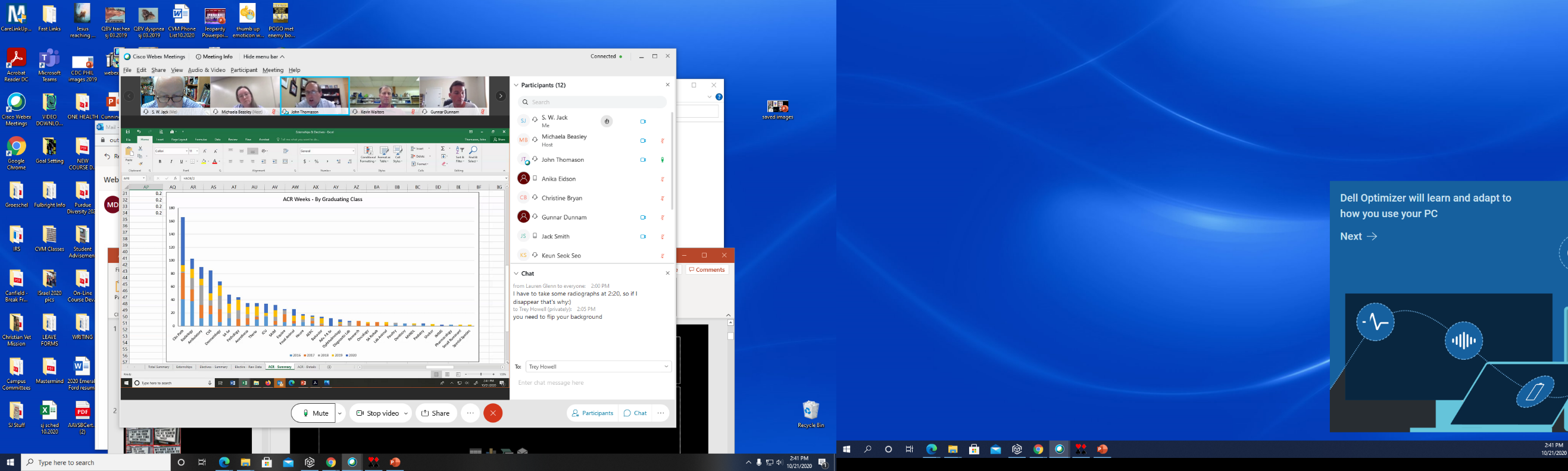 